通州湾示范区教育系统2022年公开招聘工作人员部分岗位技能测试内容一、音乐岗位（岗位代码：28）在15分钟（含准备时间）内完成下列三项任务。伴奏，由考生自带播放伴奏带，伴奏带格式为MP3，用U盘存储。测试现场只提供钢琴。1.现场演奏钢琴并自唱（30分）由考生在面试现场从相应教科书中的12首曲目，随机抽取1首曲目进行弹唱。义务教育教科书《音乐》（江苏凤凰少年儿童出版社出版八年级上册简谱，2016年7月第2版，2020年6月第4次印刷；江苏凤凰少年儿童出版社出版九年级上册简谱，2016年7月第2版，2019年6月第4次印刷；江苏凤凰少年儿童出版社出版九年级下册简谱，2016年11月第2版，2019年11月第4次印刷）。2.主选项目展示（40分）（1）器乐（打击乐除外）、舞蹈（体育类舞蹈除外）等音乐技能项目中自选一项作为主选项目进行展示，曲目自选，伴奏自备；（2）限时5分钟，表演时不得视谱；（3）舞蹈表演时可使用伴奏，器乐表演时不得使用伴奏；（4）除钢琴外，其他乐器自备。3.其他特长展示（30分）（1）选择主选项目中未进行展示的或者其他音乐特长项目进行表演，曲目自选，伴奏自备；（2）限时5分钟，表演时不得视谱；（3）声乐、舞蹈表演时可使用伴奏，器乐表演时不得使用伴奏；（4）除钢琴外，其他乐器自备。二、体育岗位（岗位代码：29）在规定时间内（含准备时间），按指定顺序完成下列四项任务。测试现场提供篮球、足球、垫子及下列运动场地。1.篮球（25分）（1）考生在中场靠边线A点持球准备，听到开始信号右手运球出发，同时开表计时，后转身运球过标志杆，随后行进间右手低手投篮，投不中需补篮，接篮板球右手运球至B点，并换左手运球，体前变向过标志杆，随后行进间左手低手投篮，投不中需补篮，接篮板球左手运球至A点，此时停表。26秒内（女生30秒内）完成全套（整个过程中，篮球出界视为超时）。场地如下图。（2）罚球线投篮2次。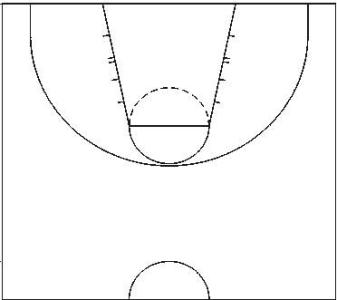 2.足球（25分）考生从起点开始运球，逐个绕过（不得漏绕）9个标志杆，过最后一杆后在球门线前完成射门。从脚开始触球计时，球越过球门线时停表。球击中球门横梁或立柱弹回，可补射。20秒内（女生22秒内）完成全套动作（足球射出界，时间加2秒）。场地为人工草皮地面，设置如下图：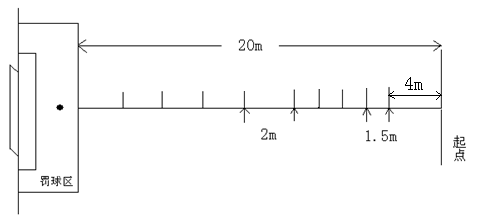 注：杆高1.5米，起点至第1杆距离4米，第1杆至第5杆每杆间距1.5米，第5杆至第9杆每杆间距2米；考生均有两次机会。3.技巧（25分）男子成套动作:直立--鱼跃前滚翻--蹲撑跳成屈体分腿俯撑--体前屈两臂侧举（稍停）--分腿慢起成头手倒立（停2秒）--前滚翻成直腿坐--经体前屈后倒屈体后滚翻成直立同时两臂上举--（趋步）侧手翻--向前并步成直立。女子成套动作：直立--前滚翻--直立，两臂经侧至上举，上一步成俯平衡（停2秒）--单脚蹬地前滚翻成直腿坐--经体前屈后倒成肩肘倒立（停2秒）--经单肩后滚翻成单腿跪撑平衡--成跪立--跪跳起--侧手翻--向前并步成直立。4.体育特长展示（25分）（1）考生根据自己的体育特长，任选一项成套动作在标准篮球半场内进行展示；（2）建议动作编排不出现高难度、高危险性动作，且展示总时间不超过2分钟；（3）按动作协调性、连贯度、动作质量、现场感染力等评分；（4）特长展示所需服装、器具、伴奏带自备，伴奏带格式为MP3，用U盘存储。三、美术岗位（岗位代码：27、40）考生需自备铅笔（碳笔）、画板、画笔、水彩、水粉颜料、毛笔、墨汁等色彩绘画用具。考场提供4开素描纸、四尺三开半生宣纸。1.命题创作（可以用水粉、或水彩、或色彩装饰画的形式完成，时间60分钟。40分）；2.人物像速写（时间30分钟。40分）；3.书法（正楷，指定内容，时间15分钟。20分）。四、信息技术（岗位代码：30、39）1.PPT课件制作（40分）；2.Flash动画制作（30分）；3.Python编程（30分）；总时间120分钟。考场提供计算机。五、学前教育（岗位代码：41）1.现场演奏钢琴并自唱（现场抽选，时间5分钟，40分）；2.舞蹈（自编自舞、自选曲目、自带伴奏带和不包括手机在内的音响，表演时间不超过5分钟。30分）；3.根据指定命题作简笔画（时间30分钟，30分）。考场提供钢琴和8开素描纸。序号版本年  级单  元曲    名1江苏凤凰少年儿童出版社八年级上  册第一单元《青春与世界联网》2江苏凤凰少年儿童出版社八年级上  册第二单元《香歌里拉并不遥远》5江苏凤凰少年儿童出版社八年级上  册第五单元《桑塔·露琪亚》6江苏凤凰少年儿童出版社八年级上  册第六单元《献给老师的歌》9江苏凤凰少年儿童出版社九年级上  册第一单元《祖国不会忘记》10江苏凤凰少年儿童出版社九年级上  册第一单元《龙文》11江苏凤凰少年儿童出版社九年级上  册第二单元《故乡的小路》12江苏凤凰少年儿童出版社九年级上  册第三单元《心愿》13江苏凤凰少年儿童出版社九年级下  册第一单元《与世界联网》14江苏凤凰少年儿童出版社九年级下  册第一单元《你将我托起》15江苏凤凰少年儿童出版社九年级下  册第四单元《感谢你》16江苏凤凰少年儿童出版社九年级下  册第五单元《骊歌》